				     Application No……… (Office use)	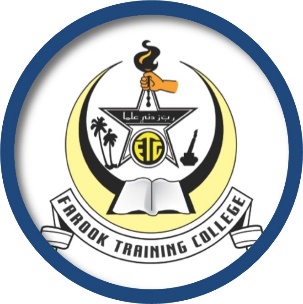 		                      FAROOK TRAINING COLLEGE, KOZHIKODEResearch Centre in Education, Accredited at A+ grade with CGPA 3.39 by SAAC(Govt. aided minority institution affiliated to University of Calicut & recognized by UGC&NCTE)Farook College (P.O), Calicut – 673632, PH: 0495 2440662, E-mail: farooktc06@gmail.com, Web: www.farooktrainingcollege.ac.inApplication for the post ofAssistant Professor of Physical Science EducationApplication fee : Rs.2000/-*Mode of Payment: DD/ Online, 				Date of Payment: ………/………/2024DD No………………………/ Online Transaction Reference No: ……………………………..*No fee for PWD CandidatesName in full (in block letters) 			:(a). Date of birth in Christian Era  		:      (b). Age as on 01.01.2024  			:3. Sex & Marital status				: 4. Place of birth (Village, Taluk, District & State ) 	:5. Religion & Community			 	: 6. Category (Put tick mark)  				: General/ Muslim /PWD(Attach Community certificate for posts reserved for Muslim community and medical certificate from competent authority for posts reserved for PWD)7. If PWD, mention the category under PWD &	: nature of your disability8. Permanent Address (with PIN Code)		:9. Phone No. & Email Address			:(Mobile number & Landline number/alternate number)10. Address for correspondence 			:11. Name of Parent/ Guardian and relationship	: with the applicant12. Occupation					:13. Contact number					:14. Academic QualificationsIs your Education under 10+2+3+ pattern	: Yes/NoIf no, Give details				:Details of academic qualifications(Add rows if necessary. Attach self-attested copies of all certificates including SSLC&+2)15.  Title of Ph.D. Thesis and date of award 		:16. Details of Publications -  Number of publications in(1). Peer-reviewed/ UGC listed journals with ISSN(a). International Journals 			:(b). National Journals 				:     (2). Number of books published as sole author with ISBN :     (3). Number of Chapters in edited books/seminar proceedings with ISSN/ISBN :(Attach copies of the articles. Attach additional sheets with details of Title, Journal/Book, Peer reviewed/ UGC CARE list. National/ International, ISSN/ISBN No. with impact factor, Vol./Issue. Order of authorship 1/2/3 etc. Proforma given along with notification)17. Number of Papers presented in a. International seminar /Conference/ Symposia :b. National seminar /Conference/ Symposia 	     :(Attach Copies of presentation certificates)18. Approved Teaching experience in years 		     :(At college level in Govt./Aided Colleges, University departments/Centres etc. Enclose experience certificates)19. Post Doctoral Research experience in years 	    :(Mention details &attach experience certificate)20. Awards received(a). International 					   :(b). National 						   :(c). State 						   :		21. (a). Whether employed? 				   :     (b). If yes, mention Designation, Institution, 	   :	            name and address of the employer 22. Name, Address & phone number of two persons who are not related to  the candidate from whom reference can be made.	:2.23. Any other achievements or information, if any :24. List of Enclosures :DeclarationI……………………………………………….., do hereby declare that the information given above are true to the best of my knowledge and belief. Place:Date:								       Name & Signature of the applicantFor office use onlyDate of submission : Examinations passedSubject(Main & subsidiaries)Month& year of PassingMarks / Grade obtained& Max. Marks/Grade% of Mark/GradeClass & RankInstitution & UniversityB.A/B.Sc./B.Com./B.P.EdM.A/M.Sc./M.Com/M.P.EdAdditional Approved PG’s1.2.B.Ed.(Optional………………)M.Ed.UGC – NET1. Education2.____________________UGC -JRF______________________M.Phil.______________________Ph.D.______________________Other qualifications if any